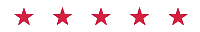 Заявка на участие в фестивале-конкурсе «Пять Звезд»НАПРАВЛЕНИЕ ХОРЕОГРАФИЯ.Название коллектива, учреждения, студии (Хореографический коллектив «Ромашки»)Город: г. МоскваТелефон: + 7  902 903 30 71 Почта: radi_iskusstva@mail.ruРуководитель Иванов Иван ИвановичБалетмейстер, педагог-репетитор Сидорова Ирина ИвановнаУважаемые руководители коллективов! Если для Вас важен порядок выступления ваших конкурсных номеров, то просим Вас заполнять заявку в той последовательности в которой вы хотели бы выступать, с указанием количества требуемых номеров для переодевания к следующему номеру. Список участников№Название номераНоминацияК-воуч-ковВозрастная группа К-во номеров на переодевание К СЛЕДУЮЩЕМУ НОМЕРУВремя1«Лютики»Детский танец      12Дети 152:222«Девичьи думы»Народно-стилизованный танец1 (Иванова Дарья)Дети 1_2:013«Пара»Современный танец2(Казаков Максим, Петрова ВероникаДети232:014«Круче всех»Эстрадный танец18Дети2_3:08№ФИОгод к-во исполняемых номеровк-во исполняемых номеровк-во исполняемых номеровк-во исполняемых номеровк-во исполняемых номеровк-во исполняемых номеров№ФИОгод солодуэтмалаягруппаформейшнсм. формейшнпродакшн1Иванова Дарья2010112Казаков Максим2008113Петрова Вероника2008114567891011121314151617181920212223242526272829303132333435